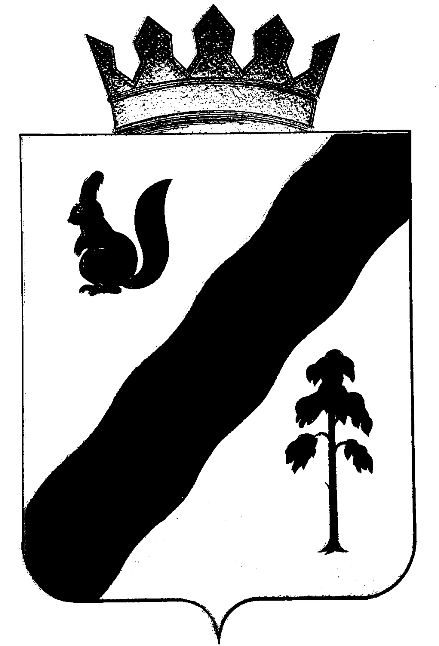 ПОСТАНОВЛЕНИЕАДМИНИСТРАЦИиГАЙНСКОГО МУНИЦИПАЛЬНОГО ОКРУГАПЕРМСКОГО КРАЯ   В соответствии с Федеральными Законами от 12.06.2002 № 67-ФЗ «Об основных гарантиях избирательных прав и права на участие в референдуме граждан Российской Федерации», от 06.10.2003 №131-ФЗ «Об общих принципах организации местного самоуправления в Российской Федерации»,  в целях  содействия в организации и проведения выборов на территории Гайнского муниципального округа, для актуализации данныхадминистрация Гайнского муниципального округа ПОСТАНОВЛЯЕТ:Внести дополнения в  прилагаемый Перечень специальных мест для размещения предвыборных печатных агитационных материалов зарегистрированных кандидатов в депутаты Государственной Думы Федерального Собрания Российской Федерации VIII созыва и Законодательного Собрания Пермского края четвертого созыва. Утвердить в новой редакции.Контроль за исполнением данного постановления возложить на заведующего сектором молодежной и внутренней политики, культуры и спорта Е. В. Атькову.Направить настоящее постановление в Территориальную избирательную комиссию Гайнского муниципального округа Пермского края.Настоящее постановление вступает в силу со дня подписания и подлежит опубликованию на официальном сайте Гайнского муниципального района Пермского края www.gainy.ru.Глава муниципального округа – глава администрации Гайнского муниципального округа                                             Е.Г.ШалгинскихУТВЕРЖДЕНПостановлением администрации Гайнского муниципального округаот    17.08.2021  № 715            ПЕРЕЧЕНЬ 
специальных мест для размещения предвыборных печатных агитационных материалов зарегистрированных кандидатов в депутаты Государственной Думы Федерального Собрания Российской ФедерацииVIII созыва и Законодательного Собрания Пермского края четвертого созыва17.08.2021№715№ п/пМуниципальное образованиеМесто размещения печатных агитационных материалов1Гайнский муниципальный округп. Харино – ул. Набережная, 9 (информационный стенд );п. Гайны – ул. Дзержинского, 47 (информационный стенд музея);  ул. Коммунистическая, 3 (информационный стенд у остановки);ул. Свердлова,44 (информационный стенд напротив магазина   ООО «Барс»);  д. Данилово – ул. Мира, 4 (информационный стенд); д. Чажегово – ул. Майская, 13 (информационный стенд у здания ФАПа);п. У-Весляна – ул. Школьная, 5 (информационный стенд);п. Усть-Черная – ул. Мира, 27 (информационный стенд у магазина); ул. Школьная,18  (информационный стенд  администрации; п. Керос – ул. Набережная,14 (информационный стенд администрации)п. Серебрянка - ул.  Центральная,  3 (информационный стенд администрации);  ул. Набережная,  28  (информационный стенд у магазина);  ул. Северная,4 (информационный стенд у магазина);п. Оныл -   ул. Маяковского,9 (информационный стенд у магазина);  ул. Пермяцкая, 8  (информационный стенд у магазина).п. Сергеевский – ул. Горького,15а (информационный стенд администрации);п. Красный Яр -  ул. Ленина, 25 (информационный стенд Дома культуры);п. Шордын –  ул. Центральная, д. 11 информационный стенд возле памятника) п. В-Будым – ул. Советская д.3 (информационный стенд у магазина)п. Сёйва -  ул. Центральная, 12 (информационный стенд);  ул. Камская,34 (информационный стенд);  ул. Камская,8 (информационный стенд);п. Луным – ул. Железндорожная,4 (информационный стенд клуба);п. Лель - ул. Лесная, 2 (информационный стенд).д. Иванчино - ул. Ленина,12 (информационный стенд у магазина «Триумф»);п. Сосновая -  ул. Центральная д.8-1 (информационный стенд у здания Почты);п. Чуртан -  ул. Подгорная,  д.15 (информационный стенд Дома культуры с тыльной стороны здания);п. В-Старица – ул. Карла Маркса, 3 (информационный стенд администрации);п. Касимовка – ул. Набережная(информационный стенд  на стене колодца);  ул. Гагарина(информационный стенд  на стене колодца);д. Имасы – ул. Средняя, (информационный стенд у бывшего Дома культуры);п. Кебраты – ул. Советская, дом 38(информационный стенд администрации).